Будем рады сотрудничеству!BeshenkovichidistrictБешенковичский районБешенковичский район1. Наименование проекта:«Крестьянская изба 2-ой половиныXIX–началаXX вв.» (создание этнографической экспозиции при Бешенковичском районном историко-краеведческом музее)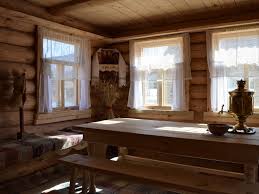 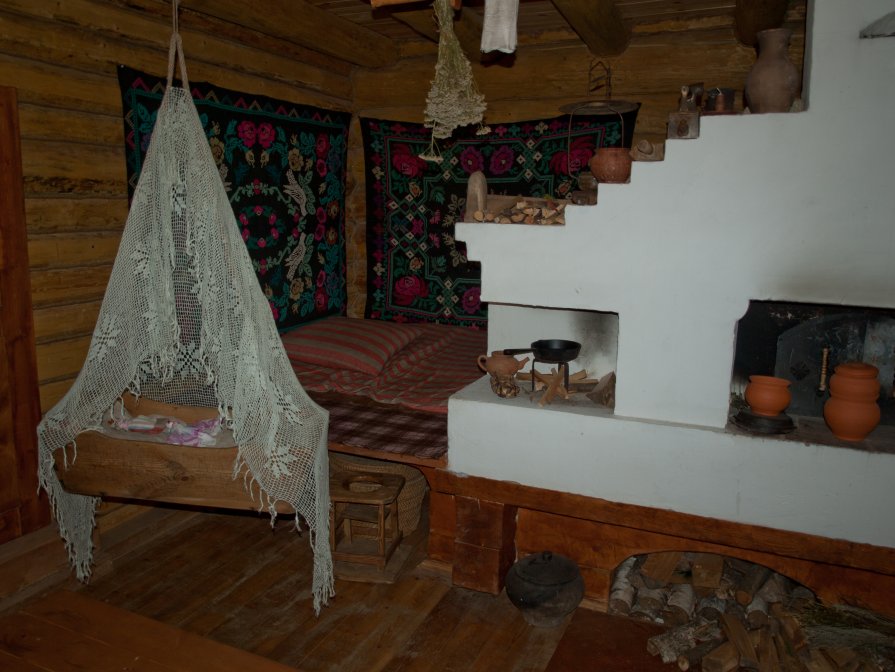 1. Наименование проекта:«Крестьянская изба 2-ой половиныXIX–началаXX вв.» (создание этнографической экспозиции при Бешенковичском районном историко-краеведческом музее)2. Срок реализации проекта: 2019 год2. Срок реализации проекта: 2019 год3.  Организация-заявитель, предлагающая проект: государственное учреждение  «Бешенковичский районный историко-краеведческий музей»3.  Организация-заявитель, предлагающая проект: государственное учреждение  «Бешенковичский районный историко-краеведческий музей»4. Цели проекта:- сбережение и популяризация белорусской национальной культуры, традиций, наследия;
-создание этнографической экспозиции;
- духовное воспитание населения посредством ознакомления с бытом наших предков;
- развитие нравственной ценности личности,  ее художественно-творческого потенциала;
- приобщение населения к национальным традициям и историческим ценностям;
- повышение уровня знаний о жизни и быте 2-ой пол. 2-ой пол. XIX–нач. XX вв.4. Цели проекта:- сбережение и популяризация белорусской национальной культуры, традиций, наследия;
-создание этнографической экспозиции;
- духовное воспитание населения посредством ознакомления с бытом наших предков;
- развитие нравственной ценности личности,  ее художественно-творческого потенциала;
- приобщение населения к национальным традициям и историческим ценностям;
- повышение уровня знаний о жизни и быте 2-ой пол. 2-ой пол. XIX–нач. XX вв.5. Задачи проекта:- создание методических материалов по этнографическому направлению (сценарии, методические разработки, видеоматериалы);- изготовление проектно-сметной документации;   
- приобретение строительных материалов (кровельное покрытие, наружная обшивка стен здания, установка входных дверей, замена крыльца, замена окон);-приобретение и установка фонарей садовых светодиодных LEDсолнечных, уличных настенных светильников;- установка охранной сигнализации;- благоустройство территории (озеленение территории; укладка плитки и бордюров; приобретение и установка кованных уличных скамеек);5. Задачи проекта:- создание методических материалов по этнографическому направлению (сценарии, методические разработки, видеоматериалы);- изготовление проектно-сметной документации;   
- приобретение строительных материалов (кровельное покрытие, наружная обшивка стен здания, установка входных дверей, замена крыльца, замена окон);-приобретение и установка фонарей садовых светодиодных LEDсолнечных, уличных настенных светильников;- установка охранной сигнализации;- благоустройство территории (озеленение территории; укладка плитки и бордюров; приобретение и установка кованных уличных скамеек);6. Целевая группа: жители и гости Бешенковичского района6. Целевая группа: жители и гости Бешенковичского района7. Краткое описание мероприятий в рамках проекта: - организация тематической выставочной деятельности и проведение других культурно-массовых мероприятий;- организация выставочной деятельности;
- организация экскурсий для различных категорий населения с демонстрацией этнографического уголка;
- подготовка материалов по этнографии;
- изготовление альбомов, буклетов, брошюр;
- запись видеоматериалов;
- сотрудничество со средствами массовой информации для популяризации региональной этнографии.7. Краткое описание мероприятий в рамках проекта: - организация тематической выставочной деятельности и проведение других культурно-массовых мероприятий;- организация выставочной деятельности;
- организация экскурсий для различных категорий населения с демонстрацией этнографического уголка;
- подготовка материалов по этнографии;
- изготовление альбомов, буклетов, брошюр;
- запись видеоматериалов;
- сотрудничество со средствами массовой информации для популяризации региональной этнографии.8. Общий объём финансирования (в долларах США):55 0008. Общий объём финансирования (в долларах США):55 000Источник финансированияОбъём финансирования (в долларах США)Средства донора49500Софинансирование55009. Место реализации проекта: Республика Беларусь, Витебская область,г.п. Бешенковичи9. Место реализации проекта: Республика Беларусь, Витебская область,г.п. Бешенковичи10. Контактное лицо (инициалы, фамилия, должность, телефон, адрес электронной почты): Апанасенок Наталья Николаевна, начальник отдела идеологической работы, культуры и по делам молодёжи Бешенковичского районного исполнительного комитета, тел. 80213165045,  ideologicheskiy@mail.ru10. Контактное лицо (инициалы, фамилия, должность, телефон, адрес электронной почты): Апанасенок Наталья Николаевна, начальник отдела идеологической работы, культуры и по делам молодёжи Бешенковичского районного исполнительного комитета, тел. 80213165045,  ideologicheskiy@mail.ru1. Project name: “Peasant hut 2nd floor. XIX - beg. XX Centuries ”(creation of an ethnographic exposition at the Beshenkovichi District Local History Museum)1. Project name: “Peasant hut 2nd floor. XIX - beg. XX Centuries ”(creation of an ethnographic exposition at the Beshenkovichi District Local History Museum)2. Projectimplementationperiod: 20192. Projectimplementationperiod: 20193. The applicant organization proposing the project: the state institution "Beshenkovichy District Local History Museum"3. The applicant organization proposing the project: the state institution "Beshenkovichy District Local History Museum"4. Project goals: - saving and popularization of the Belarusian national culture, traditions, heritage; - creation of ethnographic exposition;
- spiritual education of the population through familiarization with the life of our ancestors;
- the development of the moral value of the individual, its artistic and creative potential; - familiarizing the population with national traditions and historical values; - Increase the level of knowledge about life and life 2nd floor. 2nd floor XIX - beg. XX centuries.4. Project goals: - saving and popularization of the Belarusian national culture, traditions, heritage; - creation of ethnographic exposition;
- spiritual education of the population through familiarization with the life of our ancestors;
- the development of the moral value of the individual, its artistic and creative potential; - familiarizing the population with national traditions and historical values; - Increase the level of knowledge about life and life 2nd floor. 2nd floor XIX - beg. XX centuries.5. Project tasks:- creation of methodological materials on the ethnographic direction (scenarios, methodological developments, video materials);- production of design and estimate documentation;- the purchase of building materials (roofing, cladding of the walls of the building, installation of entrance doors, replacement of the porch, replacement of windows);- purchase and installation of garden LED lamps for solar LED, street wall lamps;- installation of security alarm;- landscaping (landscaping; laying tiles and curbs; purchasing and installing forged street benches).5. Project tasks:- creation of methodological materials on the ethnographic direction (scenarios, methodological developments, video materials);- production of design and estimate documentation;- the purchase of building materials (roofing, cladding of the walls of the building, installation of entrance doors, replacement of the porch, replacement of windows);- purchase and installation of garden LED lamps for solar LED, street wall lamps;- installation of security alarm;- landscaping (landscaping; laying tiles and curbs; purchasing and installing forged street benches).6. Target group: residents and guests of the Beshenkovichi district6. Target group: residents and guests of the Beshenkovichi district7. Brief description of the project activities:- organization of thematic exhibition activities and holding of other cultural events;- organization of exhibition activities;- organization of excursions for various categories of the population with a demonstration of an ethnographic corner;- preparation of materials on ethnography;- production of albums, booklets, brochures;- video recording;- cooperation with the media to promote regional ethnography.7. Brief description of the project activities:- organization of thematic exhibition activities and holding of other cultural events;- organization of exhibition activities;- organization of excursions for various categories of the population with a demonstration of an ethnographic corner;- preparation of materials on ethnography;- production of albums, booklets, brochures;- video recording;- cooperation with the media to promote regional ethnography.
8. Total amount of financing (in US dollars):55 000
8. Total amount of financing (in US dollars):55 000SourceoffinancingAmount of financing (in US dollars)Donorfunds49500Co-financing55009. Location of the project (region / district, city): Republic of Belarus, Vitebsk region, v. Beshenkovichi.9. Location of the project (region / district, city): Republic of Belarus, Vitebsk region, v. Beshenkovichi.10. Contact person (initials, last name, position, telephone number, email address): Natalya Apanasenok, Head of the Department of Ideological Work, Culture and Youth Affairs of the Beshenkovichi Regional Executive Committee,тел. 80213165045,  ideologicheskiy@mail.ru10. Contact person (initials, last name, position, telephone number, email address): Natalya Apanasenok, Head of the Department of Ideological Work, Culture and Youth Affairs of the Beshenkovichi Regional Executive Committee,тел. 80213165045,  ideologicheskiy@mail.ruWe look forward to collaborating!We look forward to collaborating!